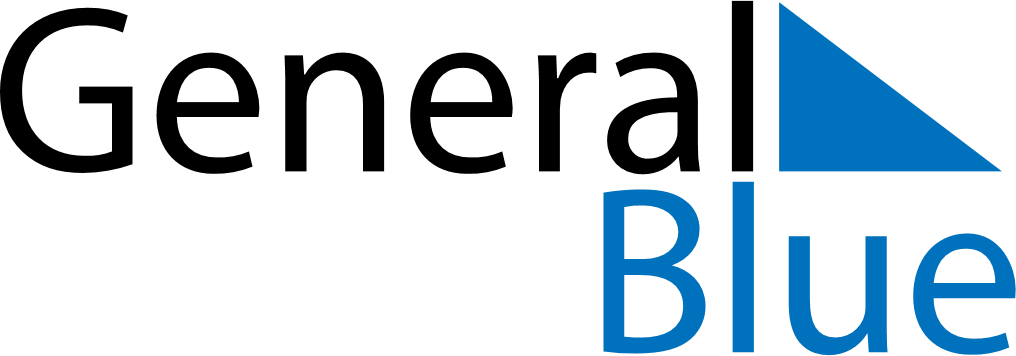 October 2020October 2020October 2020October 2020FinlandFinlandFinlandMondayTuesdayWednesdayThursdayFridaySaturdaySaturdaySunday12334567891010111213141516171718192021222324242526272829303131All Saints’ DayAll Saints’ Day